ЧЕРКАСЬК А МІСЬКА РАДА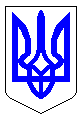 ЧЕРКАСЬКА МІСЬКА РАДАВИКОНАВЧИЙ КОМІТЕТРІШЕННЯВід 23.02.2016 № 207Про розгляд проекту регуляторного акту «Про встановлення тарифу на перевезення учнів і студентів у міському електричномутранспорті»Керуючись  підпунктом 2  пункту «а» /власні повноваження/ ст.28 та ст.30 Закону України «Про місцеве самоврядування в Україні», Законом України «Про засади державної регуляторної політики у сфері господарської діяльності», розглянувши проект регуляторного акту виконавчий комітет Черкаської міської ради ВИРІШИВ:1. Доручити директору департаменту економіки та розвитку Удод І.І. здійснити всі заходи щодо проекту регуляторного акту «Про встановлення тарифу на перевезення учнів і студентів у міському електричному транспорті», передбачені Законом України «Про засади державної регуляторної політики у сфері господарської діяльності».2. Після виконання вищезазначених заходів, проект рішення «Про встановлення тарифу на перевезення учнів і студентів у міському електричному транспорті» внести на затвердження виконавчого комітету Черкаської міської ради згідно із чинним законодавством.3. Заступнику директора департаменту організаційного забезпечення – прес – секретарю міського голови Крапиві Ю.Б. оприлюднити це рішення в засобах масової інформації.4. Контроль за виконанням рішення покласти на заступника міського голови з питань діяльності виконавчих органів ради Гончарова Ю.А.Міський голова 						                          А.В. БондаренкоПРОЕКТПро встановлення тарифу на перевезенняучнів і студентів у міському електричномутранспорті Керуючись законами України «Про місцеве самоврядування в Україні» (підпункт 2 пункту «а» ст.28), «Про міський електричний транспорт», «Про засади державної регуляторної політики у сфері господарської діяльності»,  постановою Кабінету Міністрів України від 05.04.99 № 541 «Про надання пільгового проїзду студентам вищих навчальних закладів І-IV рівнів акредитації та учням професійно-технічних навчальних закладів у міському і приміському пасажирському транспорті та міжміському автомобільному і залізничному транспорті територією України», розглянувши лист комунального підприємства «Черкасиелектротранс» Черкаської міської ради від 22.01.2016 №739-01-20,  з метою забезпечення пільгового проїзду для учнів та студентів у міському електротранспорті, виконавчий комітет Черкаської міської  радиВИРІШИВ: 	1. Встановити вартість разового квитка на проїзд у тролейбусі для студентів вищих навчальних закладів І-ІV рівнів акредитації, учнів професійно - технічних навчальних закладів денної форми навчання та учнів загальноосвітніх навчальних закладів в розмірі 50% діючого тарифу.	2. Опублікувати це рішення в засобах масової інформації.	3. Рішення набуває чинності через 10 днів з дати опублікування.	4. Контроль за виконанням рішення покласти на директора департаменту житлово-комунального комплексу Наумчука А.М.Міський голова					                                         	А.В.Бондаренко